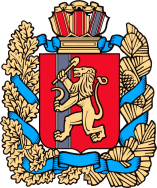 ПРАВИТЕЛЬСТВО КРАСНОЯРСКОГО КРАЯПОСТАНОВЛЕНИЕО внесении изменений в Постановление Правительства Красноярского края от 25.08.2015 № 462-п «О памятниках природы краевого значения «Пещера Айдашенская», «Рыбинский бор»В соответствии с Федеральным законом от 14.03.1995 № 33-ФЗ 
«Об особо охраняемых природных территориях», статьей 103 Устава Красноярского края, Законом Красноярского края от 28.09.1995 № 7-175 
«Об особо охраняемых природных территориях в Красноярском крае» ПОСТАНОВЛЯЮ:1. Внести в Постановление администрации Красноярского края от 25.08.2015 № 462-п «О памятниках природы краевого значения «Пещера Айдашенская», «Рыбинский бор» следующее изменения:Приложение 2 изложить в редакции согласно Приложению к настоящему Постановлению.2. Опубликовать постановление в газете «Наш Красноярский край» и на «Официальном интернет-портале правовой информации Красноярского края» (www.zakon.krskstate.ru).3. Постановление вступает в силу через 10 дней после его официального опубликования.Первый заместительГубернатора края -председательПравительства края							       Ю.А. ЛапшинПриложение к постановлению ПравительстваКрасноярского краяот                         № ГРАНИЦЫИ РЕЖИМ ОСОБОЙ ОХРАНЫ ТЕРРИТОРИИ ПАМЯТНИКА ПРИРОДЫКРАЕВОГО ЗНАЧЕНИЯ «РЫБИНСКИЙ БОР»1. МЕСТОПОЛОЖЕНИЕ И ГРАНИЦЫ1.1. Памятник природы «Рыбинский бор» (далее - памятник природы) является особо охраняемой природной территорией краевого значения.1.2. Памятник природы организован без изъятия земельных участков у пользователей, владельцев и собственников земель.1.3. Памятник природы расположен в Рыбинском районе Красноярского края в 1 км севернее границы с. Рыбное, в 3,6 км южнее д. Глубоково. В состав памятника природы входят земли лесного фонда в кварталах № 73 - 88 Рыбинского участкового лесничества Рыбинского лесничества (лесоустройство 2018 г.).1.4. Общая площадь памятника природы составляет 1333,07 гектар.1.5. Графическое описание местоположения границ памятника природы с перечнем координат характерных точек этих границ в системе координат МСК168 приведено в приложении к границам и режиму особой охраны памятника природы.1.6. Описание границ памятника природы:северная: от точки с координатами 55°48'55.759" с.ш. 94°42'17.412" в.д.,(северо-западный угол квартала № 73 Рыбинского участкового лесничества Рыбинского лесничества)в северо-восточном направлениипо северным сторонам кварталов № 73 - 80 доточки с координатами 55°49'07.255" с.ш. 94°49'29.190" в.д. (северо-восточный уголквартала № 80);восточная: от точки с координатами 55°49'07.255" с.ш. 94°49'29.190" в.д. (от северо-восточного угла квартала № 80) в юго-западном направлениипо восточным сторонам кварталов № 80, 87 доточки с координатами 55°48'25.528" с.ш. 94°49'00.272" в.д. (юго-восточный угол квартала № 87);южная: от точки с координатами 55°48'25.528" с.ш. 94°49'00.272" в.д. (юго-восточный угол квартала № 87)в юго-западном направлении по южным сторонам кварталов № 87, 86, части 85 до точки с координатами 55°48'03.463" с.ш. 94°47'19.417" в.д. (северо-восточный угол квартала № 88), далее в южном направлении по восточной стороне квартала№ 88 до точки с координатами 55°47'37.788" с.ш. 94°47'11.357" в.д. (юго-восточный угол квартала № 88), затем в западном направлении по южной стороне квартала № 88до точки с координатами 55°47'37.201" с.ш. 94°45'38.577" в.д. (юго-западный угол квартала № 88), далее в северо-восточном направлении по западной стороне квартала № 88 до точки с координатами 55°47'58.239" с.ш. 94°45'50.976" в.д., затем в северо-западном направлении по западной стороне квартала № 88, по части южной стороны кв. № 83, южным сторонам кварталов №82, 81 до точки с координатами 55°48'27.957" с.ш. 94°43'22.889" в.д. (юго-западныйугол квартала № 81);западная: от точки с координатами 55°48'27.957" с.ш. 94°43'22.889" в.д. (юго-западный угол квартала № 81) в северном направлении по западной стороне квартала № 81, части западной стороны квартала № 74, затем в северо-западном направлении по южнойстороне квартала № 73 до точки с координатами 55°48'47.836" с.ш. 94°42'37.334" в.д. (юго-западный угол квартала № 73), далее в северном, затем в западном направлениях по западной стороне квартала № 73 до исходной точки северной границы.1.7. На территории памятника природы на лесном участке Рыбинского лесничестваРыбинского участкового лесничества в квартале № 88 (выдел 34, части выделов 3, 17, 23-29, 36) выделена зона, предназначенная для реконструкции и эксплуатациимагистральных нефтепроводов, (далее –Зона нефтепроводов)общей площадью 13,17 га.1.8. Координаты поворотных точек границыЗоны нефтепроводовв системах координат WGS 84 и МСК168следующие:2. РЕЖИМ ОСОБОЙ ОХРАНЫ2.1. Цель организации памятника природы - сохранение в естественном состоянии одного из самых крупных массивов сосновых насаждений в Рыбинском районе.2.2. Основные объекты охраны:природный комплекс соснового бора;редкие и находящиеся под угрозой исчезновения виды растений, занесенные в Красные книги Российской Федерации и Красноярского края: сосудистые растения: венерин башмачок настоящий (Cypripediumcalceolus L.), венерин башмачок крупноцветковый (CypripediummacranthonSw.), венерин башмачок вздутый (CypripediumventricosumSw.);лишайники: тукнерарияЛаурера (Tucknerarialaureri (Kremp.)Randlaneet A. Thell); редкие и находящиеся под угрозой исчезновения виды растений, занесенные в Красную книгу Красноярского края: сосудистые растения: венерин башмачок крапчатый (CypripediumguttatumSw.), красоднев малый (HemerocallisminorMill.), щитовник мужской (Dryopterisfilix-mas (L.)Schott),дремликзимовниковый (Epipactishelleborine (L.) Crantz);грибы: вешенка зачехленная (Pleurotuscalyptratus(LindbladexFr.)Sacc.), вешенка дубовая (Pleurotusdryinus (Pers.) P.Kumm.).2.3. На территории памятника природы запрещаются:1) рубкилесных насаждений, за исключением: рубок ухода за лесом;рубок погибших и поврежденных лесных насаждений (санитарные рубки);разрубки и прочистки квартальных просек для охраны лесов от пожаров;рубок в охранных зонах и на просеках линий электропередачи; рубок, связанных с работами посодержанию полосы отвода автомобильной дороги или по ремонту автомобильной дороги, их участков;рубок в Зоне нефтепроводов;2) создание лесных плантаций и их эксплуатация;3) переработка древесины и иных лесных ресурсов;4) заготовка живицы; 5) выполнение работ по геологическому изучению недр, разработка месторождений полезных ископаемых;6) заготовка и сбор недревесных лесных ресурсов, заготовка пищевых лесных ресурсов и сбор лекарственных растений, за исключением заготовки и сбора гражданами указанных ресурсов для собственных нужд;7) движение и стоянка механических транспортных средств вне дорог и специально оборудованных мест, за исключением транспортных средств органов и организаций, указанных в пункте 2.4;8) нарушение почвенного и растительного покрова, за исключением Зоны нефтепроводов, участков полос отвода автомобильной дороги или ремонта автомобильной дороги;9) ведение сельского хозяйства;10) осуществление охоты и видов деятельности в сфере охотничьего хозяйства;11) строительство объектовкапитального и не капитального строительства, за исключением объектов, связанных среконструкцией или эксплуатацией магистральных нефтепроводовв Зоне нефтепроводов;12) хранение и использование химических препаратов, обладающих токсичным, канцерогенным или мутагенным воздействием;13) размещение скотомогильников, объектов размещения отходов производства и потребления, радиоактивных, химических, взрывчатых, токсичных, отравляющих и ядовитых веществ;14) загрязнение и захламление территории отходами производства и потребления;15) разведение костров вне специально оборудованных мест;16) выжигание хвороста, лесной подстилки, сухой травы и других лесных горючих материалов на земельных участках, непосредственно примыкающих к лесам, защитным и лесным насаждениям и не отделенных противопожарной минерализованной полосой шириной не менее 0,5 метра;17) повреждение или уничтожение специальных знаков (аншлагов);18) всякая деятельность, влекущая за собой нарушение сохранности памятника природы.2.4. По территории памятника природы разрешается проезд и стоянка механических транспортных средств органов и организаций, осуществляющих охрану памятника природы и государственный надзор в области охраны и использования особо охраняемых природных территорий на территории памятника природы, органов и организаций, осуществляющих мероприятия по охране, защите и воспроизводству природных ресурсов.По территории Зоны нефтепроводов разрешается проезд и стоянка механических транспортных средств организаций, выполняющих работы по реконструкции или эксплуатации магистральных нефтепроводов.2.5. Использование объектов животного мира в научных целях и регулирование их численности на территории памятника природы осуществляется в соответствии с Федеральными законами от 24.04.1995 № 52-ФЗ «О животном мире», от 24.07.2009 № 209-ФЗ «Об охоте и о сохранении охотничьих ресурсов и о внесении изменений в отдельные законодательные акты Российской Федерации».2.6. Санитарно-оздоровительные мероприятия на территории памятника природы осуществляются в соответствии с Правилами санитарной безопасности в лесах, утверждёнными постановлением Правительства Российской Федерации от 20.05.2017 № 607.2.7. Сплошные санитарные рубки на территории памятника природы осуществляются только в случае, если выборочные рубки не обеспечивают замену лесных насаждений, утрачивающих свои средообразующие, водоохранные, санитарно-гигиенические, оздоровительные и иные полезные функции, на лесные насаждения, обеспечивающие сохранение целевого назначения защитных лесов и выполняемых ими полезных функций.2.8. Рекреационная и иная разрешенная деятельность на территории памятника природы осуществляется с соблюдением Правил пожарной безопасности в лесах, утвержденных постановлением Правительства Российской Федерации от 30.06.2007 № 417.2.9. Предоставление в пользование земельных участков и природных ресурсов на территории памятника природы осуществляется по согласованию с министерством экологии и рационального природопользования Красноярского края в соответствии с Порядком согласования предоставления в пользование особо охраняемых природных территорий краевого значения или отдельных видов природных ресурсов на этих территориях, утвержденным постановлением Правительства края от 14.09.2009 № 477-п.Приложениек границам  и режиму особой охраны территории памятника природыкраевого значения «Рыбинский бор»Графическое описание местоположения границ памятника природы краевого значения «Рыбинский бор»ОПИСАНИЕ МЕСТОПОЛОЖЕНИЯ ГРАНИЦООПТ - памятник природы краевого значения «Рыбинский бор»(наименование объекта, местоположение границ которого описано (далее - объект)г. Красноярск№№п/пWGS 84WGS 84МСК168МСК168№п/пвосточная долготасеверная широтаХУ194°45'45.70489"55°47'48.29298"682794,2230693,99294°46'40.38151"55°47'46.74929"682729,5731645,65394°46'40.38667"55°47'46.74934"682729,5731645,74494°46'40.39127"55°47'46.74906"682729,5631645,82594°46'40.39586"55°47'46.74910"682729,5631645,9694°47'13.77407"55°47'45.57016"682682,8832226,74794°47'13.18517"55°47'42.89141"682600,2232215,03894°46'40.09181"55°47'43.99455"682644,4731639,1994°46'11.14438"55°47'44.79397"682678,1231135,241094°45'46.93776"55°47'45.47333"682706,6430713.911194°46'40.09181"55°45'44.26302"682708,430667.33Сведения об объектеСведения об объектеСведения об объектеN п/пХарактеристики объектаОписание характеристик1231Местоположение объектаКрасноярский край, Рыбинский р-н2Площадь объекта ± величина погрешности определения площади (P ± ∆P), м²13330670 ± 1597363Иные характеристики объекта1. Границы ООПТ - памятника природы краевого значения «Рыбинский бор», установлены пунктом 1 приложения № 2, к постановлению Правительства Красноярского края от 25 августа 2015 № 462-п2. Режим особой охраны ООПТ - памятника природы краевого значения «Рыбинский бор», установлены пунктом 2 приложения № 2, к постановлению Правительства Красноярского края от 25 августа 2015 № 462-п3. ООПТ - памятник природы краевого значения «Рыбинский бор»Сведения о местоположении границ объектаСведения о местоположении границ объектаСведения о местоположении границ объектаСведения о местоположении границ объектаСведения о местоположении границ объектаСведения о местоположении границ объекта1. Система координат МСК 168, зона 51. Система координат МСК 168, зона 51. Система координат МСК 168, зона 51. Система координат МСК 168, зона 51. Система координат МСК 168, зона 51. Система координат МСК 168, зона 52. Сведения о характерных точках границ объекта2. Сведения о характерных точках границ объекта2. Сведения о характерных точках границ объекта2. Сведения о характерных точках границ объекта2. Сведения о характерных точках границ объекта2. Сведения о характерных точках границ объектаОбозначение характерных точек границКоординаты, мКоординаты, мМетод определения координат характерной точкиСредняя квадратическая погрешность положения характерной точки (Mt), мОписание обозначения точки на местности (при наличии)Обозначение характерных точек границXYМетод определения координат характерной точкиСредняя квадратическая погрешность положения характерной точки (Mt), мОписание обозначения точки на местности (при наличии)1234561684942.3227098.42Картометрический метод12.5-2684974.4927152.88Картометрический метод12.5-3684976.8827156.38Картометрический метод12.5-4685000.2127195.32Картометрический метод12.5-5685007.6627207.86Картометрический метод12.5-6685064.1327302.42Картометрический метод12.5-7685075.2527321.36Картометрический метод12.5-8685129.8927413.12Картометрический метод12.5-9685135.5127422.76Картометрический метод12.5-10685140.8227460.35Картометрический метод12.5-11685157.7827590.21Картометрический метод12.5-12685175.8627725.92Картометрический метод12.5-13685177.0727732.34Картометрический метод12.5-14685181.5227757.18Картометрический метод12.5-15685198.7327843.91Картометрический метод12.5-16685201.9727861.53Картометрический метод12.5-17685204.9427875.31Картометрический метод12.5-18685217.6827939.13Картометрический метод12.5-19685271.1328125.77Картометрический метод12.5-20685284.7028181.57Картометрический метод12.5-21685291.1228207.53Картометрический метод12.5-22685338.1328485.27Картометрический метод12.5-23685347.2928538.04Картометрический метод12.5-24685355.3228585.59Картометрический метод12.5-25685362.8628630.00Картометрический метод12.5-26685364.8428643.26Картометрический метод12.5-27685365.6728646.60Картометрический метод12.5-28685381.9728754.43Картометрический метод12.5-29685389.4328803.09Картометрический метод12.5-30685389.8328805.61Картометрический метод12.5-31685402.6328890.92Картометрический метод12.5-32685407.6928924.69Картометрический метод12.5-33685438.4129126.82Картометрический метод12.5-34685446.7029179.38Картометрический метод12.5-35685471.5329344.60Картометрический метод12.5-36685466.6029365.02Картометрический метод12.5-37685438.2529478.30Картометрический метод12.5-38685418.1929559.37Картометрический метод12.5-39685400.7129638.43Картометрический метод12.5-40685371.9329770.58Картометрический метод12.5-41685329.6929926.74Картометрический метод12.5-42685311.6129995.95Картометрический метод12.5-43685227.6630317.59Картометрический метод12.5-44685220.4430346.68Картометрический метод12.5-45685213.3730381.04Картометрический метод12.5-46685136.4430771.91Картометрический метод12.5-47685125.5730825.40Картометрический метод12.5-48685093.4630990.29Картометрический метод12.5-49685102.9231059.36Картометрический метод12.5-50685114.7431145.85Картометрический метод12.5-51685120.9031187.59Картометрический метод12.5-52685129.5531252.45Картометрический метод12.5-53685160.0331323.35Картометрический метод12.5-54685223.6831470.81Картометрический метод12.5-55685257.3931548.27Картометрический метод12.5-56685263.6831564.25Картометрический метод12.5-57685264.2231565.26Картометрический метод12.5-58685281.2631609.51Картометрический метод12.5-59685352.8131795.67Картометрический метод12.5-60685401.8031922.49Картометрический метод12.5-61685425.2331983.28Картометрический метод12.5-62685440.4732022.17Картометрический метод12.5-63685455.8032062.25Картометрический метод12.5-64685466.5732090.15Картометрический метод12.5-65685472.1832112.94Картометрический метод12.5-66685509.4332268.45Картометрический метод12.5-67685523.8632328.64Картометрический метод12.5-68685539.1232391.54Картометрический метод12.5-69685558.1032472.17Картометрический метод12.5-70685578.8432559.44Картометрический метод12.5-71685670.0332937.99Картометрический метод12.5-72685661.3132965.67Картометрический метод12.5-73685645.6133016.68Картометрический метод12.5-74685632.2733060.27Картометрический метод12.5-75685545.3933344.46Картометрический метод12.5-76685527.2133404.71Картометрический метод12.5-77685516.7233438.07Картометрический метод12.5-78685501.0033490.33Картометрический метод12.5-79685488.1333533.11Картометрический метод12.5-80685435.6433703.81Картометрический метод12.5-81685418.7733758.81Картометрический метод12.5-82685337.1234026.50Картометрический метод12.5-83685330.7534047.65Картометрический метод12.5-84685294.3334171.60Картометрический метод12.5-85685288.4334191.25Картометрический метод12.5-86685213.1634451.47Картометрический метод12.5-87685163.7034622.68Картометрический метод12.5-88685000.6234586.61Картометрический метод12.5-89684986.1934583.36Картометрический метод12.5-90684925.0434597.75Картометрический метод12.5-91684819.0734549.11Картометрический метод12.5-92684764.1534523.91Картометрический метод12.5-93684673.8734482.50Картометрический метод12.5-94684635.5134465.67Картометрический метод12.5-95684523.5334416.92Картометрический метод12.5-96684477.1034390.36Картометрический метод12.5-97684442.9134370.90Картометрический метод12.5-98684363.4034325.28Картометрический метод12.5-99684302.8534290.82Картометрический метод12.5-100684225.6434246.67Картометрический метод12.5-101684218.8134242.67Картометрический метод12.5-102684166.7234221.58Картометрический метод12.5-103684145.5934212.88Картометрический метод12.5-104683943.4334130.92Картометрический метод12.5-105683881.8734097.13Картометрический метод12.5-106683841.9033992.20Картометрический метод12.5-107683825.2933947.58Картометрический метод12.5-108683815.3833921.51Картометрический метод12.5-109683794.7133866.97Картометрический метод12.5-110683748.4733744.75Картометрический метод12.5-111683725.1533682.51Картометрический метод12.5-112683610.6533379.61Картометрический метод12.5-113683512.1133114.60Картометрический метод12.5-114683502.6333089.97Картометрический метод12.5-115683483.7833039.91Картометрический метод12.5-116683468.9933000.26Картометрический метод12.5-117683455.5932964.22Картометрический метод12.5-118683429.9332895.96Картометрический метод12.5-119683419.6132868.31Картометрический метод12.5-120683408.4632837.20Картометрический метод12.5-121683397.2832807.09Картометрический метод12.5-122683395.0432801.65Картометрический метод12.5-123683371.3232737.76Картометрический метод12.5-124683369.5132732.90Картометрический метод12.5-125683325.5532616.22Картометрический метод12.5-126683276.1732484.95Картометрический метод12.5-127683244.2332400.40Картометрический метод12.5-128683236.5532381.14Картометрический метод12.5-129683233.6332357.38Картометрический метод12.5-130683229.9032328.70Картометрический метод12.5-131683204.5832324.50Картометрический метод12.5-132683054.4532299.67Картометрический метод12.5-133683033.1332296.16Картометрический метод12.5-134683013.2532292.80Картометрический метод12.5-135682885.0032271.61Картометрический метод12.5-136682810.0532259.26Картометрический метод12.5-137682700.6832241.10Картометрический метод12.5-138682669.3632235.84Картометрический метод12.5-139682652.0332233.03Картометрический метод12.5-140682610.2832226.58Картометрический метод12.5-141682549.0832217.11Картометрический метод12.5-142682438.3632174.39Картометрический метод12.5-143682433.6532144.76Картометрический метод12.5-144682419.5032056.36Картометрический метод12.5-145682415.5832031.32Картометрический метод12.5-146682410.0931995.22Картометрический метод12.5-147682387.7431854.22Картометрический метод12.5-148682384.1031833.27Картометрический метод12.5-149682396.0731684.79Картометрический метод12.5-150682407.3431538.24Картометрический метод12.5-151682412.9231468.01Картометрический метод12.5-152682435.2431333.63Картометрический метод12.5-153682466.0631153.06Картометрический метод12.5-154682444.1031072.92Картометрический метод12.5-155682409.4530948.09Картометрический метод12.5-156682420.0230843.00Картометрический метод12.5-157682428.6230760.08Картометрический метод12.5-158682429.6530746.30Картометрический метод12.5-159682448.8330557.66Картометрический метод12.5-160682620.9230618.40Картометрический метод12.5-161682730.8130656.94Картометрический метод12.5-162682771.2030671.22Картометрический метод12.5-163682921.6030723.96Картометрический метод12.5-164683095.5730785.28Картометрический метод12.5-165683105.3130769.77Картометрический метод12.5-166683244.2430542.16Картометрический метод12.5-167683360.0130352.55Картометрический метод12.5-168683358.5230330.19Картометрический метод12.5-169683353.7430267.12Картометрический метод12.5-170683273.0330179.05Картометрический метод12.5-171683275.0030156.12Картометрический метод12.5-172683300.5229889.49Картометрический метод12.5-173683301.2629885.43Картометрический метод12.5-174683306.4529844.31Картометрический метод12.5-175683325.7729699.89Картометрический метод12.5-176683422.4929580.26Картометрический метод12.5-177683518.7429461.57Картометрический метод12.5-178683552.1229420.47Картометрический метод12.5-179683620.8029336.28Картометрический метод12.5-180683647.2329303.58Картометрический метод12.5-181683696.3429242.76Картометрический метод12.5-182683705.9129230.64Картометрический метод12.5-183683776.7729143.75Картометрический метод12.5-184683813.2329098.31Картометрический метод12.5-185683787.8329037.82Картометрический метод12.5-186683819.5528953.35Картометрический метод12.5-187683872.1328812.37Картометрический метод12.5-188683897.6328745.36Картометрический метод12.5-189683900.4328738.44Картометрический метод12.5-190683902.6628732.53Картометрический метод12.5-191684027.5128404.35Картометрический метод12.5-192684039.3428372.78Картометрический метод12.5-193684040.1228366.64Картометрический метод12.5-194684054.2128272.32Картометрический метод12.5-195684061.3728222.66Картометрический метод12.5-196684144.0228233.46Картометрический метод12.5-197684357.4528261.29Картометрический метод12.5-198684375.8828263.95Картометрический метод12.5-199684460.4128276.11Картометрический метод12.5-200684488.6828258.70Картометрический метод12.5-201684522.4728207.64Картометрический метод12.5-202684616.6528064.96Картометрический метод12.5-203684627.9928048.05Картометрический метод12.5-204684686.3027960.02Картометрический метод12.5-205684686.3027948.16Картометрический метод12.5-206684688.2027707.46Картометрический метод12.5-207684688.7127650.16Картометрический метод12.5-208684690.8227440.75Картометрический метод12.5-209684744.3927440.18Картометрический метод12.5-210684784.3927439.67Картометрический метод12.5-211684919.6127438.23Картометрический метод12.5-212684924.8427420.64Картометрический метод12.5-213684938.5427163.62Картометрический метод12.5-1684942.3227098.42Картометрический метод12.5-3. Сведения о характерных точках части (частей) границы объекта3. Сведения о характерных точках части (частей) границы объекта3. Сведения о характерных точках части (частей) границы объекта3. Сведения о характерных точках части (частей) границы объекта3. Сведения о характерных точках части (частей) границы объекта3. Сведения о характерных точках части (частей) границы объектаОбозначение характерных точек части границыКоординаты, мКоординаты, мМетод определения координат характерной точкиСредняя квадратическая погрешность положения характерной точки (Mt), мОписание обозначения точки на местности (при наличии)Обозначение характерных точек части границыXYМетод определения координат характерной точкиСредняя квадратическая погрешность положения характерной точки (Mt), мОписание обозначения точки на местности (при наличии)123456------------Сведения о местоположении измененных (уточненных) границ объектаСведения о местоположении измененных (уточненных) границ объектаСведения о местоположении измененных (уточненных) границ объектаСведения о местоположении измененных (уточненных) границ объектаСведения о местоположении измененных (уточненных) границ объектаСведения о местоположении измененных (уточненных) границ объектаСведения о местоположении измененных (уточненных) границ объектаСведения о местоположении измененных (уточненных) границ объекта1. Система координат МСК 168, зона 51. Система координат МСК 168, зона 51. Система координат МСК 168, зона 51. Система координат МСК 168, зона 51. Система координат МСК 168, зона 51. Система координат МСК 168, зона 51. Система координат МСК 168, зона 51. Система координат МСК 168, зона 52. Сведения о характерных точках границ объекта2. Сведения о характерных точках границ объекта2. Сведения о характерных точках границ объекта2. Сведения о характерных точках границ объекта2. Сведения о характерных точках границ объекта2. Сведения о характерных точках границ объекта2. Сведения о характерных точках границ объекта2. Сведения о характерных точках границ объектаОбозначение характерных точек границСуществующие координаты, мСуществующие координаты, мИзмененные (уточненные) координаты, мИзмененные (уточненные) координаты, мМетод определения координат характерной точкиСредняя квадратическая погрешность положения характерной точки (Mt), мОписание обозначения точки на местности (при наличии)Обозначение характерных точек границXYXYМетод определения координат характерной точкиСредняя квадратическая погрешность положения характерной точки (Mt), мОписание обозначения точки на местности (при наличии)12345678--------3. Сведения о характерных точках части (частей) границы объекта3. Сведения о характерных точках части (частей) границы объекта3. Сведения о характерных точках части (частей) границы объекта3. Сведения о характерных точках части (частей) границы объекта3. Сведения о характерных точках части (частей) границы объекта3. Сведения о характерных точках части (частей) границы объекта3. Сведения о характерных точках части (частей) границы объекта3. Сведения о характерных точках части (частей) границы объектаОбозначение характерных точек части границыСуществующие координаты, мСуществующие координаты, мИзмененные (уточненные) координаты, мИзмененные (уточненные) координаты, мМетод определения координат характерной точкиСредняя квадратическая погрешность положения характерной точки (Mt), мОписание обозначения точки на местности (при наличии)Обозначение характерных точек части границыXYXYМетод определения координат характерной точкиСредняя квадратическая погрешность положения характерной точки (Mt), мОписание обозначения точки на местности (при наличии)12345678----------------План границ объекта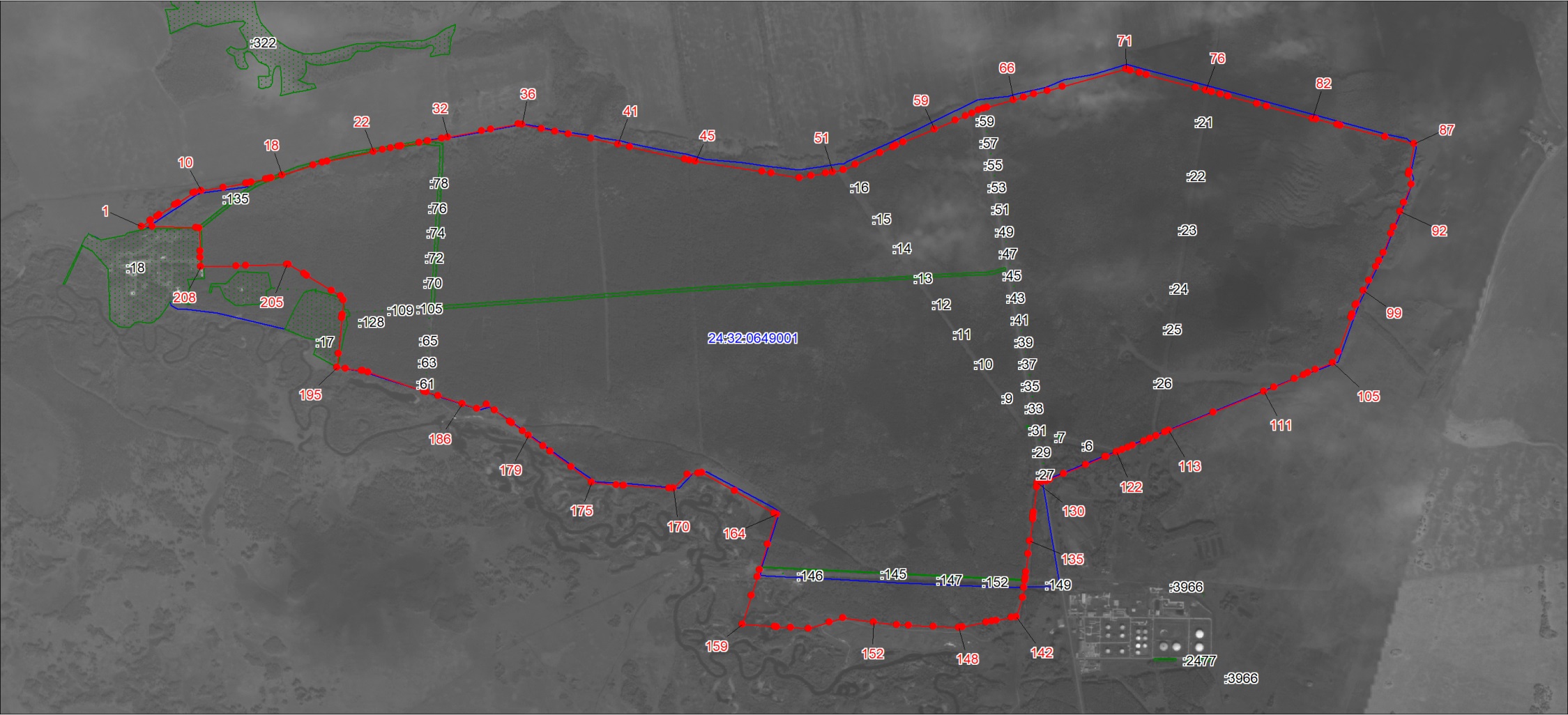 Масштаб 1:25000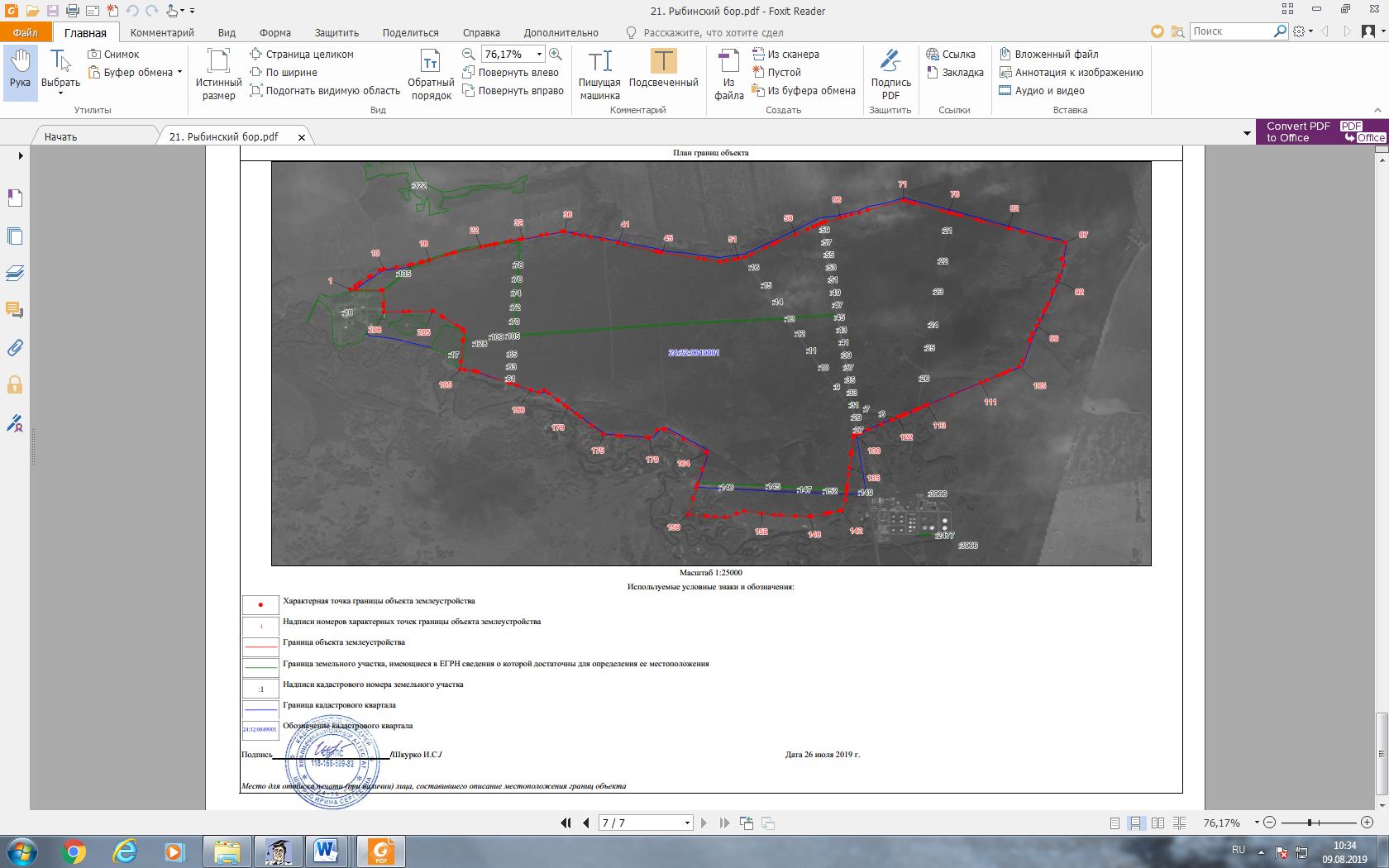 